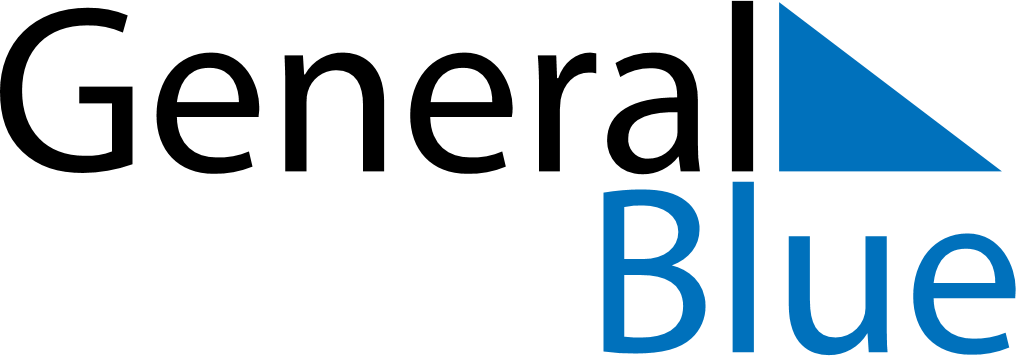 November 2028November 2028November 2028November 2028EcuadorEcuadorEcuadorSundayMondayTuesdayWednesdayThursdayFridayFridaySaturday12334All Souls’ DayIndependence of CuencaIndependence of Cuenca56789101011121314151617171819202122232424252627282930